Reading  Part AAnd then there’s the time issue: when students don’t get much of a break, they don’t have time to settle disputes before they head back to class. Gray said, “[T]he kids would get outside, and they didn’t have time to settle any problems. They were still focused on the conflict, and it was a big deal to calm them down” once they went back to class.“Because kids are not growing up playing outdoors on their own, they haven’t learned how to solve their own problems,” he said.  “Staffing is the largest obstacle to recess, as the students must be actively monitored all the time,” said Jerry Burkett, former principal in Grand Prairie, Texas. Scheduling became difficult because staff was needed at both lunch and recess.  In addition, free play led to problems. “Recess is often the time where discipline problems spike if there is not a structured lesson, defined rules, or active monitoring of the students. Social problems are rampant on the playground, which enhances the need for more adults to monitor the students.”TAKING SCHOOL OUTDOORSIn Canada, they are taking a different approach to recess.  They are creating outdoor classrooms and even outdoor schools. They mix  academics and play in an outdoor setting.One Toronto school created an outdoor classroom for their kindergarten students, where they spent at least 75 minutes per day playing in sand, mud, snow, water and grass – no matter the weather. Teachers report that students are more engaged.  They say students’ attention spans have increased both outside and inside. Students with autism and special needs have shown great improvement in their academic and social skills. A Research-Based Case for Recess by Olga S. Jarrett, Georgia State University / http://usplaycoalition.clemson.edu/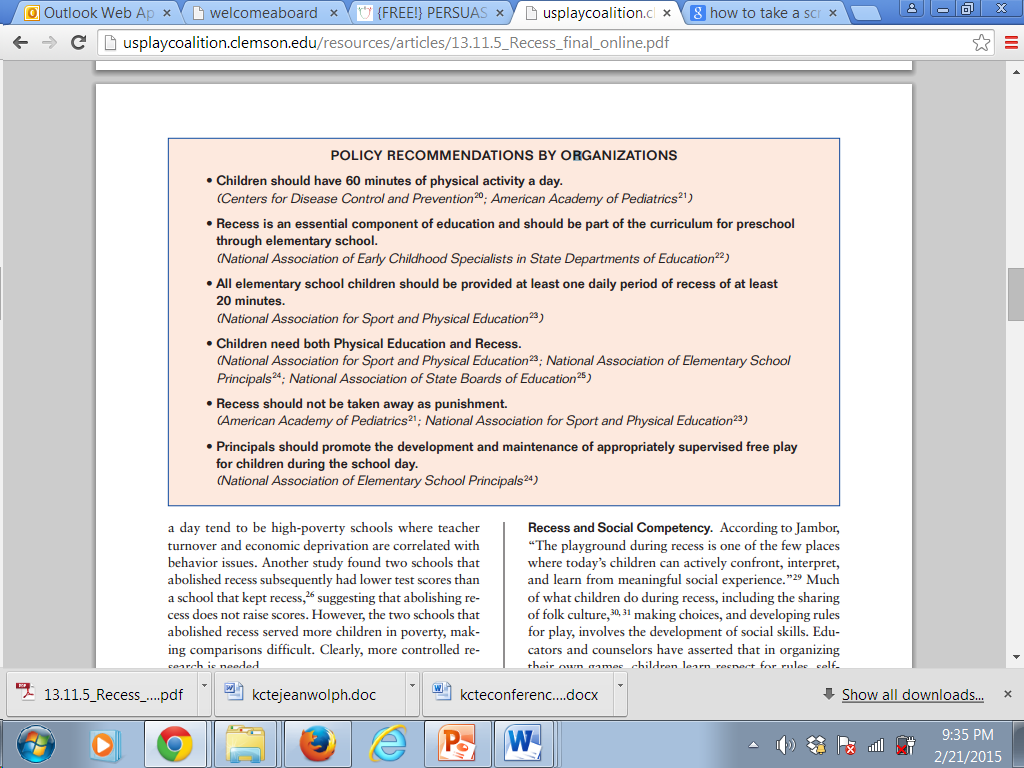 Writing Part BWriting situation: Your school is considering a change in the daily schedule.  Some teachers want to have a recess period and some want students to get academic enrichment instead. Your class has been researching the pros and cons of recess. Your principal has invited students to share their opinions about the schedule change. Writing directions: Write a letter to the principal in which you recommend having recess or not.   Use information from the articles to explain why recess should or should not be part of the school day. 